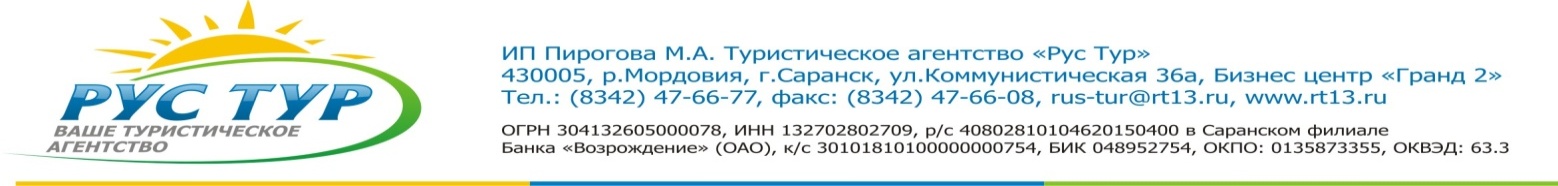 Тур в Темников «В гостях у Заповедника».Мы предлагаем Вам увлекательное путешествие в заповедный уголок мордовской природы, в сторону замшелых лесов, высоких сосен, синих озер, в царство зверей и птиц, в леса, которые пропитаны духом первозданности…Вы посетите Мордовский заповедник, один из самых первых заповедников России, организованных в далекие доаоенные 1930-е годы. Это – история заповедной Мордовии. Это – один из немногих в России районов, где еще сохранились могучие древние сосны и ели, огромные дубы и высокие липы.Вас ждет путешествие в мир заповедной природы. Вы узнаете о наших животных, познакомитесь с птицами и откроете для себя их жизнь.Программа тура:Посещение визит-центра в центральной усадьбе заповедника – п. Пушта (мероприятие на различные темы в зависимости от программы);Экскурсия по экологической тропе «Знакомьтесь: Мордовский заповедник!». Кольцевая экотропа познакомит Вас с разнообразием природы Мордовского заповедника и его обитателями;Экскурсия в музей природы. Современный музей природы из 4 залов закрепит Ваши знания о природе, полученные на экологической тропе;4. Вы можете выбрать один из трех вариантов обеда в самоварной визит-центра в зависимости от стоимости и необходимости в подкреплении.  – перекус (чай, кофе, печенье, пирожки, конфеты) – 100 рублей;– простой обед (пельмени(порция), чай, кофе, печенье) – 200 рублей;– комплексный обед (первое, второе блюдо, чай, кофе) – 400 рублей.Программа рассчитана на 2-2,5 часа. 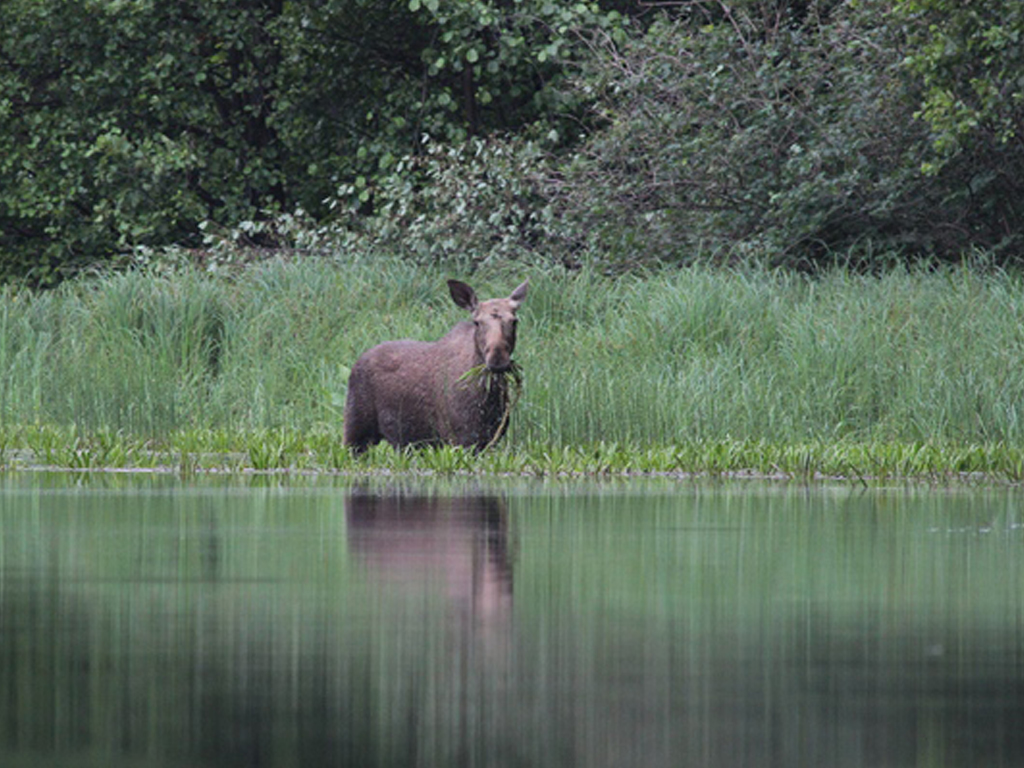 Тур в Темников «Заповедная Мордовия».Дополнительно к заповеднику вы посетите этнографическую часть, которая включает в себя посещение краеведческого музея, расположенного в г. Темников. В музее Вам представят исторические события и памятные места мордовской истории. В конце историко-этнографического путешествия вы окажетесь в местах, связанных с именем Ф.Ф. Ушакова.Программа тура:Посещение Мордовского заповедника. На территории заповедника Вас ждет тематическое мероприятие, экскурсия по кольцевой экологической тропе «Знакомьтесь: Мордовский заповедник!» и в музей-природы.Посещение Темниковского историко-краеведческого музея.  Музей располагается в историческом здании, построенном в 1809 г. Во время отечественной войны 1812 г здесь был госпиталь, который содержался на средства адмирала Ф.Ф. Ушакова. Посещение Ушаковских мест в Темниковском районе (с заездом в Санаксарский монастырь). В д. Алексеевка Темниковского р-на Ф.Ф. Ушаков вырос, сюда же он вернулся на постоянное место жительства после ухода в отставку в 1811 году. Усадьба Ушаковых не сохранилась до наших дней. На том месте, где она находилась в Алексеевке установлен памятник. Могила адмирала находится в Санаксарском монастыре. Вы можете выбрать один из трех вариантов обеда в самоварной визит-центра в зависимости от стоимости и необходимости в подкреплении.  – перекус (чай, кофе, печенье, пирожки, конфеты) – 100 рублей;– простой обед (пельмени(порция), чай, кофе, печенье) – 200 рублей;– комплексный обед (первое, второе блюдо, чай, кофе) – 400 рублей.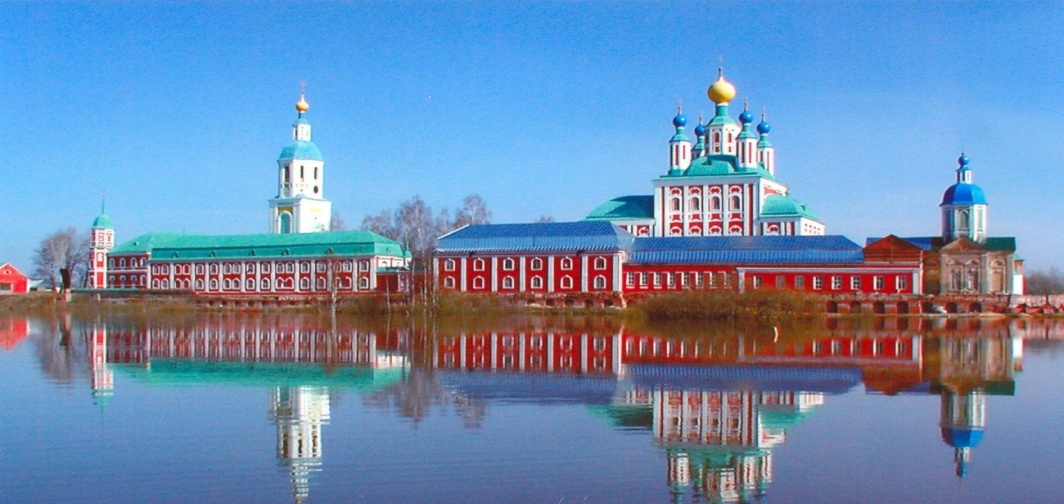 По поводу дополнительной информации, перерасчета группы на нужное количество человек, свяжитесь с нами: (8342) 47-66-77 или rus-tur@rt13.ru.ТурПродолжит.ГостиницаСтоимость Стоимость Стоимость Стоимость Стоимость ТурПродолжит.Гостиница10+115+120+233+243+3Темников «В гостях у Заповедника»В стоимость входит: транспортное обслуживание туда и обратно, подача документов в ГАИ)1д–22001550140011501000Темников «Заповедная Мордовия»В стоимость входит: В стоимость входит: транспортное обслуживание туда и обратно, подача документов в ГАИ)1 д–24501800160014001200